  	HOLLOWELL & TEETON PARISH COUNCIL 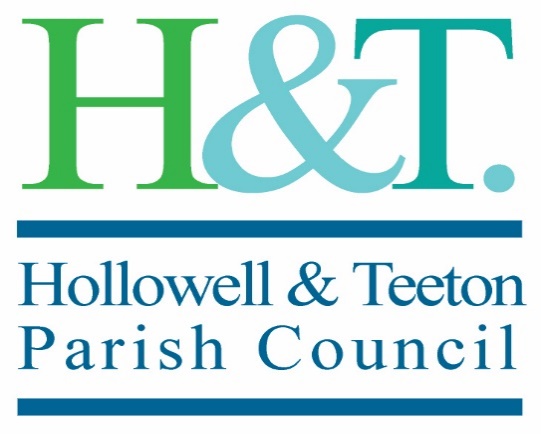 	Gillian Greaves (Clerk)	Tel: 07771980598	12 Berry Lane, Wootton	Northampton	NN4 6JX		Email: pc-clerk@hollowellandteeton.org.uk	Web: www.hollowellandteeton.org.ukDRAFTMinutes of the Extraordinary Meeting of Hollowell & Teeton Parish Council held on Wednesday 8 December 2021 at 7.30pmPresent: - 	Councillors:		 					Cllr A Crisp (Chairman of the Council)					Cllr E Curtis					Cllr G Leah				Cllr M Tomalin 					21/128	Receive and approve apologies for absence. Apologies received from Cllr A Eaton MBE, Cllr H Oswin, Clerk Gillian Greaves.  Chairman proposed acceptance seconded by Cllr Leah and agreed.21/129		Receive declarations of interest under the Council’s Code of Conduct related to business 			on the agenda.	 None.21/130		Public Participation. None21/131	Planning:  	Application No 	WND/2021/0660	Location:		3, Orchard Close, Hollowell, NN6 8RX	Description:		Demolition of existing single storey side extension, construction of				two storey side extension and flat roof terrace to front elevationThe Council reviewed the application and agreed there were no objections or observations to this application.21/132		Date of Next Meeting Wednesday 19 January 2022.Close – the meeting closed at 7:40pm.Signed:								Dated:Chairman 